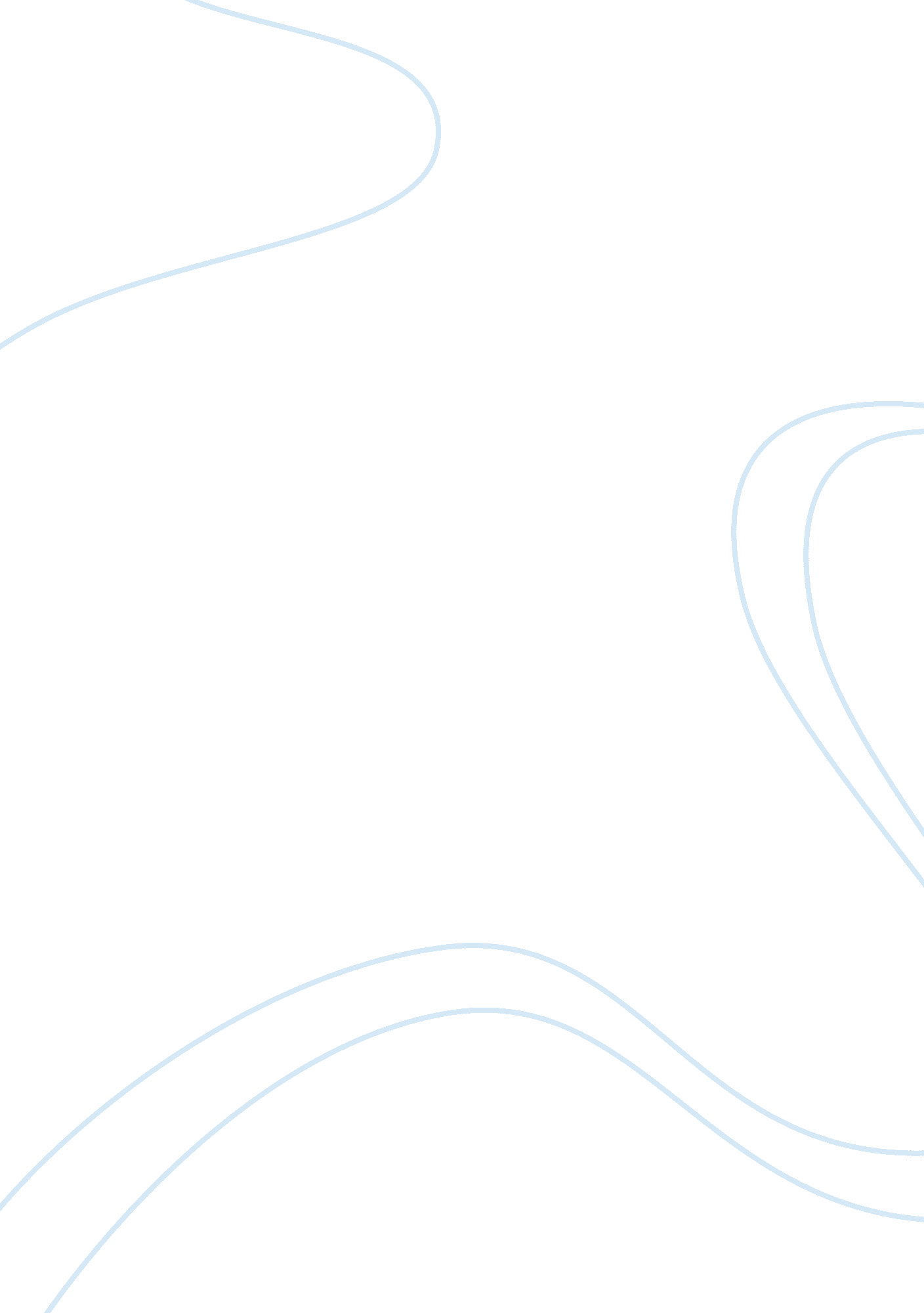 Usability testing and implementationEducation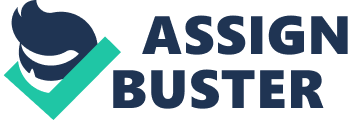 What Do The Students Expect to Learn? 
Given the subject matter, what do the students expect to learn? Do they expect to get a job when they qualify to graduate? Or do they expect to go on to further study/research? What do employers expect student graduates to know? 
Identify Learning Outcomes 
Based on the answers to the previous question, we can identify the learning outcomes for each course. Each learning outcome should be able to be tested. 
Prioritize Learning Outcomes 
After having defined the learning outcomes of our course, we put them in the order of priority based on their importance. The most important outcome is located first, and the least important outcome is located last. Then we develop the course based on our criteria of learning outcomes. 
Make Sure All Learning Outcomes are Accessible and Clear 
When we have finished writing the course, make sure that the learning outcomes are accessible and clear. 
Usability Testing 
Design Test to Test Learning Outcomes 
Design one or more tests to test each learning outcome. Put in enough detail to give ourselves feedback about how well the student has understood the course materials. 
Choosing Our Subjects (1) 
Make sure that our subjects are as close to the target market as possible. 
Run the Usability Test 
Present the course materials to the subjects and give them an appropriate time to evaluate the course. Then present them with a test to test the learning outcomes. 
Conclusions 
It is recommended that we do the usability test as frequently as is necessary. We might need to do the usability test only on the course or modules that have changed. 